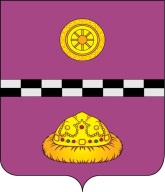 ПОСТАНОВЛЕНИЕВ соответствии с п. 24 ст. 15 Федерального закона от 06.10.2003 № 131-ФЗ «Об общих принципах организации местного самоуправления в Российской Федерации», в соответствии с Уставом муниципального района «Княжпогостский» и в целях профилактики несчастных случаев на воде в летний периодПОСТАНОВЛЯЮ: 1. Рекомендовать руководителям администраций городских, главам сельских поселений в срок до 20 июня 2018 г.:1.1. Принять исчерпывающие меры по организации мест массового отдыха и купания на территориях, традиционно используемых населением;1.2. Определить постановлениями администраций места для массового купания людей и оборудовать их согласно действующим санитарным нормам и правилам;1.3. Разработать план мероприятий по обеспечению контроля за необорудованными местами массового отдыха населения на воде;1.4. Информировать население о местах, запрещенных для купания, установив запрещающие знаки и организовать патрулирование, в целях исключения несанкционированного купания;1.5. Провести собрания граждан, родителей по профилактике несчастных случаев на воде.Обо всех несчастных случаях на воде незамедлительно сообщать в единую дежурно-диспетчерскую службу администрации муниципального района «Княжпогостский» по телефону 2-12-08 или 112.2. Управлению образования администрации муниципального района «Княжпогостский» рекомендовать руководителям образовательных организаций:2.1. Провести профилактическую работу среди детей и подростков по мерам безопасности и правилам поведения на воде;2.2. Провести с руководителями детских оздоровительных лагерей инструктивные занятия по мерам безопасности и правилам поведения на воде;2.3. Назначить ответственных за безопасность людей на воде при проведении коллективных выездов на отдых и других массовых мероприятиях вблизи водоемов.3. Рекомендовать родителям, законным представителям, совершеннолетним родственникам в целях недопущения травматизма и гибели детей и подростков на водоемах Княжпогостского района:3.1. Осуществлять постоянный контроль за нахождением детей и подростков на водоемах Княжпогостского района;3.2. Исключить случаи нахождения детей и подростков на водоемах без присутствия взрослых;3.3. Исключить случаи купания детей и подростков в не установленных для этого местах.4. Рекомендовать ОМВД России по Княжпогостскому району усилить контроль за местами массового пребывания детей и взрослых на водоемах района.5. Рекомендовать ГБУЗ «Княжпогостская ЦРБ» организовать инструктажи с населением по оказанию первой доврачебной помощи при несчастных случаях на воде.6. Контроль за исполнением настоящего постановления возложить на заместителя руководителя администрации муниципального района «Княжпогостский», осуществляющего в соответствии с распределением обязанностей координацию работыв сфере защиты населения и территорий от чрезвычайных ситуаций на территории муниципального района «Княжпогостский».7. Настоящее постановление вступает в силу со дня его принятия.Исполняющий обязанности                                                                                          руководителя администрации 		                                         И.В.Панченкоот 19 июня 2018 г.                            №245О мерах по предотвращению несчастных случаев на воде в летний период 2018 года на территории муниципального района «Княжпогостский»